Enantioseparation and identification for the rationalization of the environmental impact of four polychlorinated biphenylsFangjie Guo,[a] Qiaozhi Tang,[a] Jingqian Xie,[a] Lu Zhao,[a] Kai Liu,[b] and Weiping Liu*[a]Supporting Information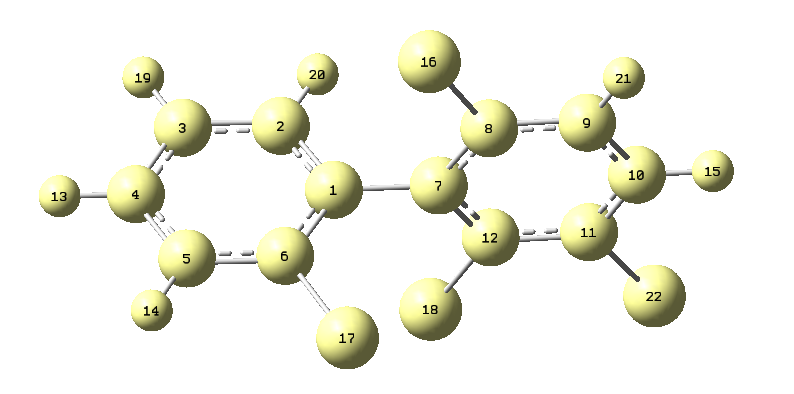 Figure S1. The atom serial number in Gaussian view of PCB45 (S).Table S1. Effects of column temperature on the retention and separation factor of four PCBs on OD-H and OJ-H.Table S2. Van ’t Hoff equations and thermodynamic parameters of the four PCBs. Factor10 °C15 °C20 °C25 °C30 °COJ-45t06.5276.1636.4376.3976.330OJ-45t112.58711.46011.58011.27111.030OJ-45t215.06013.40313.37712.91612.527OJ-45k10.9280.8590.7990.7620.742OJ-45k21.3071.1751.0781.0190.979OJ-45a1.4081.3671.3491.3381.319OD-95t06.2706.2506.2106.1936.170OD-95t115.90315.59714.48014.36313.917OD-95t217.82717.49715.93315.97315.427OD-95k11.5361.4961.3321.3191.256OD-95k21.8431.8001.5661.5791.500OD-95a1.2001.2031.1761.1971.195OD-136t06.2776.2506.2206.2006.170OD-136t118.38017.62016.56316.13015.510OD-136t222.37721.16719.47019.01018.147OD-136k11.9281.8191.6631.6021.514OD-136k22.5652.3872.1302.0661.941OD-136a1.3301.3121.2811.2901.282OD-149t06.2786.2506.2236.1976.170OD-149t113.56313.14312.65014.01011.943OD-149t215.75715.19714.39715.64313.520OD-149k11.1601.1031.0331.2610.936OD-149k21.5101.4321.3141.5241.191OD-149a1.3011.2981.2721.2091.273PCBlnk =-ΔH°/RT+ΔS°/RR2ΔH°(KJ mol-1)ΔS(J mol-1)Results45P1lnk = 3.3869/T - 0.40040.973-0.407-0.048enthalpy-driven45P2lnk = 4.3143/T - 0.14980.980-0.519-0.018enthalpy-driven95P1lnk = 3.0437/T + 0.14810.871-0.3660.018dual-driven95P2lnk = 3.159/T + 0.31880.845-0.3800.038dual-driven136P1lnk = 3.5225/T + 0.32550.927-0.4240.039dual-driven136P2lnk = 4.1005/T + 0.55360.939-0.4930.067dual-driven149P1lnk = 1.5194/T + 0.00070.127-0.1830.000none enthalpy/entropy-driven149P2lnk = 2.2318/T + 0.19860.327-0.2680.024none enthalpy/entropy-drivenPCBlnα=-ΔΔH°/RT+ΔΔS°/RR2ΔΔH°(KJ mol-1)ΔS°(J mol-1)Results45lnk = 0.9274/T + 0.25050.983-0.1120.030-95lnk = 0.1152/T + 0.17070.115-0.0140.021-136lnk = 0.578/T + 0.22810.884-0.0700.027-149lnk = 0.7124/T + 0.19780.412-0.0860.024-